Ενδεικτικός ΠροϋπολογισμόςΕΛΛΗΝΙΚΗ ΔΗΜΟΚΡΑΤΙΑ	Ν. ΠΡΕΒΕΖΑΣΔΗΜΟΣ ΖΗΡΟΥΔ/νση: Τεχνικών Υπηρεσιών, Περιβάλλοντος & Πολεοδομίας Τμήμα Τεχνικών ΈργωνΤαχ. Δ/νση:  Πλατεία ΓεννηματάΦιλιππιάδα  Τ.Κ. 48200ΤΗΛ/FAX: 2683360618Αριθ. Μελέτης: 2/2020ENEΡΓΕΙΑ  : Προμήθεια και τοποθέτηση οργάνων και εξοπλισμού σε παιδικές χαρές Δήμου Ζηρού    (ΠΡΟΓΡΑΜΜΑ ΦΙΛΟΔΗΜΟΣ ΙΙ)                           Αρ. Είδος Μον.
Mετρ.ΤΙΜΗ ΜΟΝΑΔΑΣ ΣΕ ΕΥΡΩΠΟΣΟΤΗΤAΜΕΡΙΚΌ ΣΥΝΟΛΟ ΣΕ ΕΥΡΩΕίδος Μον.
Mετρ.ΤΙΜΗ ΜΟΝΑΔΑΣ ΣΕ ΕΥΡΩΠΟΣΟΤΗΤAΜΕΡΙΚΌ ΣΥΝΟΛΟ ΣΕ ΕΥΡΩΔιθέσια μεταλλική κούνια παίδων ΤΕΜ650,0021300,00 Μύλος ΠαίδωνΤΕΜ650,0021300,00Μεταλλική ΤραμπάλαΤΕΜ200,002400,00Μεταλλικό σύνθετο με δύο τσουλήθρεςΤΕΜ1500,0023000,00Κινητός στύλοςTEM350,002700,00Διθέσια μεταλλική  κούνια νηπίωνTEM700,0021400,00Ξύλινη τραμπάλα νηπιων TEM200,002400,00Ελατήριο ΣαλιγκάριΤΕΜ380,002760,00Προμήθεια και Τοποθέτηση Ελαστικού δάπεδου απορρόφησης κρούσεων για κρίσιμο ύψος πτώσεως  τουλάχιστον 1400mmm240,0028011200,00Προμήθεια και Τοποθέτηση Φωτιστικού  και ιστού  συμπεριλαμβανόμενων υλικών, καλωδίων, αγωγών και λοιπών υλικών για την πλήρη λειτουργία ή ισοδύναμοΤΕΜ750,0064500,00Περίφραξη Μεταλλική m38,00803040,00Περίφραξη Μεταλλική υψους 1,40m40,0020800,00Διφυλλη πορτα μεταλλικης περιφραξης τεμ502100Προμήθεια και εφαρμογή χρώματος σιδηρών κικλιδωματων kg10,00550,00Προμήθεια και τοποθέτηση πιλαρ φωτισμού 2 αναχωρησεωνΤΕΜ1400,0011400,00Δοχείο απορριμάτων πάρκουΤΕΜ100,002200,00Tραπεζοπαγκος ΤΕΜ400,002800,00Παγκάκι ΠάρκουΤΕΜ200,004800,00ΜΕΡΙΚΟ ΣΥΝΟΛΟ32150,00ΦΠΑ24%7716,00ΣΥΝΟΛΟ39866,00Η ΣυντάξασαΜάστορα ΕυσταθίαΧημικός  Μηχανικός, ΠΕΦιλιππιάδα 26– 2- 2020                           Θεωρήθηκε Ο Προϊστάμενος Τεχνικών έργωνΜήτσης Χρήστος ΤΕ Ηλεκτρολόγων Μηχανικών 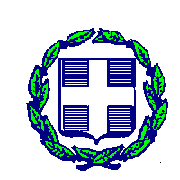 